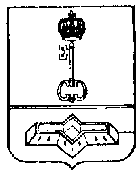 АДМИНИСТРАЦИЯ МУНИЦИПАЛЬНОГО ОБРАЗОВАНИЯШЛИССЕЛЬБУРГСКОЕ ГОРОДСКОЕ ПОСЕЛЕНИЕКИРОВСКОГО МУНИЦИПАЛЬНОГО РАЙОНАЛЕНИНГРАДСКОЙ ОБЛАСТИПОСТАНОВЛЕНИЕот ___________  №  _______О внесении изменений в постановление администрации МО Город Шлиссельбург от 18.07.2022 № 364 «Об утверждении Административного регламентаоказания администрацией МО Город Шлиссельбург муниципальной услуги  по  предоставлению земельного участка, находящегося в муниципальной собственности (государственная собственность на который не разграничена), без проведения торгов»В соответствии с Федеральным законом от 06.10.2003 № 131-ФЗ «Об общих принципах организации местного самоуправления в Российской Федерации», Уставом МО Город Шлиссельбург,1. Внести в постановление администрации МО Город Шлиссельбург от 18.07.2022                          №  364 «Об утверждении Административного регламента оказания администрацией МО Город Шлиссельбург муниципальной услуги  по  предоставлению земельного участка, находящегося в муниципальной собственности (государственная собственность на который не разграничена), без проведения торгов» (далее - Административный регламент) следующие изменения:1.1. Пункт 2.3. Административного регламента дополнить подпунктом:                                        «2.3.1 Проекты договоров, направленные заявителю, должны быть подписаны заявителем                            и представлены в Администрацию не позднее чем в течение тридцати дней со дня получения заявителем проектов указанных договоров».1.2. Пункт 2.4. Административного регламента читать в следующей редакции: «Срок предоставления Муниципальной услуги составляет   14 рабочих (не более 20 календарных) дней  (в период до 01.01.2025 – не более 10 рабочих дней) со дня поступления заявления                             и документов в Администрацию».1.3.  Абзац 14 пункта 2.5. Административного регламента читать в следующей редакции:   « - Постановление Правительства РФ от 09.04.2022 № 629 «Об особенностях регулирования земельных отношений в Российской Федерации в 2022 - 2024 годах, а также                    о случаях установления льготной арендной платы по договорам аренды земельных участков, находящихся в федеральной собственности, и размере такой платы»;1.4. Пункт 3.1.1. Административного регламента читать в следующей редакции: «Предоставления Муниципальной услуги включает в себя следующие административные процедуры:прием и регистрация заявления и документов о предоставлении Муниципальной услуги – 1 рабочий день; рассмотрение заявления и документов о предоставлении Муниципальной услуги – 10 рабочих дней (в период до 01.01.2025 – 6 рабочих дней);В случае установления оснований, перечисленных в пункте 2.10.1 Административного регламента рассмотрение заявления и документов о предоставлении Муниципальной услуг- 4 рабочих дня.  принятие решения о предоставлении Муниципальной услуги или об отказе                          в предоставлении Муниципальной услуги – 2 рабочих дня;выдача результата предоставления Муниципальной услуги – 1 рабочий день».1.5. Пункт 3.3.4. Административного регламента читать в следующей редакции: «Результат выполнения административной процедуры: проект договора купли-продажи/аренды/безвозмездного пользования земельным участком в трех экземплярах;проект решения о предоставлении земельного участка в постоянное (бессрочное) пользование;проект решения о возврате заявления о предоставлении Муниципальной услуги и прилагаемых к нему документов;проект решения об отказе в предоставлении Муниципальной услуги. 1.6. Пункт 3.4.5. Административного регламента читать в следующей редакции: «Результат выполнения административной процедуры:подписание трех экземпляров проекта договора купли-продажи/аренды/безвозмездного пользования земельным участком;подписание решения о предоставлении земельного участка в постоянное (бессрочное) пользование;подписание решения о возврате заявления о предоставлении Муниципальной услуги и прилагаемых к нему документов подписание решения об отказе в предоставлении Муниципальной услуги». 2. Настоящее постановление подлежит опубликованию в средствах массовой информации  и размещению на официальном сайте администрации МО Город Шлиссельбург          и вступает в силу после его официального опубликования (обнародования).3.  Контроль за исполнением настоящего постановления оставляю за собой.ВрИО главы администрации		              	                                              С.Б.ЧхетияРазослано: ОАГиЗ, МФЦ, в дело.    